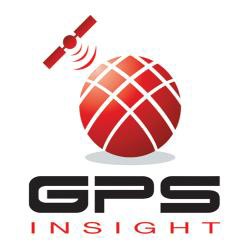 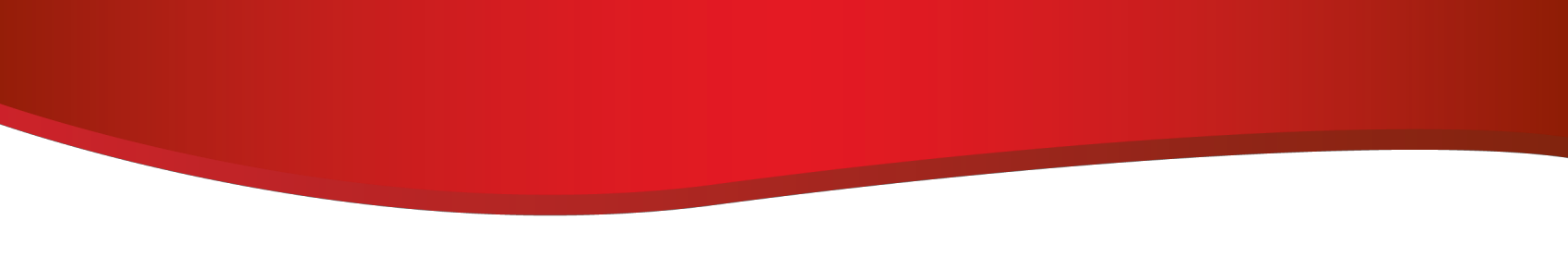 GPS Insight/ServiceTitan Authorization FormBy signing below, Company authorizes and directs GPS Insight to access ServiceTitan APIs to provide to Company’s location data. The data is to include, but not be limited to, vehicle, driver, and location data. Company understands that based on this authorization, GPS Insight will provide this data to ServiceTitan on a regular basis.If at any time after the date of this Authorization, Company chooses to terminate this authorization, then it must so notify both ServiceTitan and GPS Insight in writing at the following email address:Your ServiceTitan Success RepresentativeYour GPS Insight Account Manager Please provide the following information: Vehicle VINs or Vehicle Labels to be Excluded:Company Name:  		 Name and Title (Type or Print):   		  Signature of Authorized Representative:  		  Date:  	7201 E. HENKEL WAY, SUITE 400, SCOTTSDALE, AZ 85255  |  866-477-4321  | GPSINSIGHT.COM